NACİYEGÖSTERİM TARİHİ: 11 Mart 2016DAĞITIM: Chantier FilmsYAPIM: Sonbay Sanat ve Prodüksiyon LTD.YÖNETMEN & SENARİST: Lütfü Emre ÇiçekYAPIMCI: Lütfü Emre Çiçek, Begüm MalazGÖRÜNTÜ YÖNETMENİ: Kamil SatırMÜZİK: Zafer AslanSÜRE: 81 dkOYUNCULAR: Derya Alabora, Esin Harvey, Görkem MertsözFilmin konusu: Her kadının kendine ait bir odaya ihtiyacı olması gibi Naciye’nin de kendine ait bir yere ihtiyacı var. Adadaki ev onun “güvenli” sığınağı, her şeyden öte onun kendi yeri. O evi ve içindekileri kanının son damlasına kadar koruyacak. Bengi ise hamile. Hem kendisiyle, hem doğmamış çocuğuyla, hem de Bengi için her şeyin en doğrusuna, tüm iyi niyetiyle karar veren kocasıyla ilişkileri karışık. Kocasının, ondan habersiz kiraladığı adadaki eve hafta sonu için kalmaya gidiyorlar. Bengi tüm bu plan program konusunda da, genel olarak hayatı konusunda pek hevesli değil, daha ziyade tedirgin. Screamfest’te dünya prömiyerini yapan Naciye’de Derya Alabora ve Esin Harvey hayatta kalmaya çalışırken karşı karşıya gelen kadınları oynuyor. Gerilim giderek tırmanırken, gizli hikâyeler de bir bir gün yüzüne çıkıyor. Yönetmen Görüşü: Bu filmle korku sineması severlere tanıdık gelecek araçları kullanırken bir yandan da, adadaki ev, başrol oyuncularındaki pembe dizi kıvamlı histeri atakları, Naciye’nin kostümleri ve müzik gibi Türk tınılardan uzaklaşmamaya çalıştım. En büyük hayallerimden biri de filmin Türkiye'deki ilk gösterimini !f İstanbul'da yapmaktı. Bu hayalime kavuşmak ve biletlerin şimdiden tükenmiş olduğunu duymak beni çok mutlu ediyor. Eminim ki, seyirci de bu filmden tatminkâr ayrılacak.Naciye’nin teaserını izlemek ve indirmek için:https://www.youtube.com/watch?v=dxgeWsv545E“Naciye” sosyal medya hesapları:http://www.naciyemovie.com/http://www.facebook.com/naciyemoviehttp://www.instagram.com/naciyemoviehttp://www.twitter.com/NaciyeMovieBasın Danışmanı
Banu Bozdemir
0542 272 85 78
madinformatics.com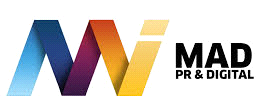 